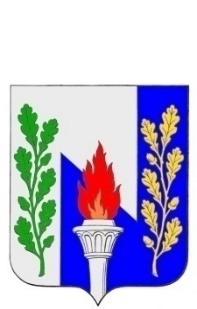 Тульская областьмуниципальное образование рабочий поселок ПервомайскийЩёкинского районаСОБРАНИЕ ДЕПУТАТОВ РЕШЕНИЕ      от  «    » ноября 2020 года                                                №  ______ПРОЕКТ                  О внесении изменений в решение Собрания депутатов от 16.10.2017 № 51-194 «Об утверждении Положения о территориальном общественном самоуправлении в муниципальном образовании рабочий поселок Первомайский Щекинского района»В соответствии с требованиями Федерального закона от 06.10.2003 №131-ФЗ "Об общих принципах организации местного самоуправления в Российской Федерации" и Устава муниципального образования рабочий поселок Первомайский Щекинского района, Собрание депутатов муниципального образования рабочий поселок Первомайский Щекинского района РЕШИЛО:1. Внести изменение в решение Собрания депутатов от 16.10.2017 № 51-194 «Об утверждении Положения о территориальном общественном самоуправлении в муниципальном образовании рабочий поселок Первомайский Щекинского района», изложив пункт 9.7 в новой редакции:«9.7. Руководителям ТОС, выполнившим не менее 3 пунктов критериев с расшифровкой показателей результатов работы, производится фиксированная выплата из расчета 1000 рублей в месяц за счет средств бюджета муниципального образования рабочий поселок Первомайский Щекинского района и выплата за счет средств субсидии из бюджета Тульской области бюджету муниципального образования Щекинского района, предоставленной в соответствии с постановлением правительства Тульской области от 07.10.2019 № 468 «Об утверждении Порядка предоставления и распределения субсидий из бюджета Тульской области бюджетам муниципальных образований Тульской области на оказание поддержки сельским старостам, руководителям территориальных общественных самоуправлений». Денежные средства на выплату материальной поддержки за счет средств субсидии из бюджета Тульской области бюджету муниципального образования Щекинский район направляются в виде межбюджетных трансфертов из бюджета муниципального района бюджету муниципального образования рабочий поселок Первомайский Щекинского района в целях оказания финансовой поддержки выполнения органами местного самоуправления полномочий по вопросам местного значения. Выплата подлежит налогообложению в соответствии с действующим законодательством Российской Федерации.»2. Опубликовать настоящее решение в информационном бюллетене «Первомайские вести» и разместить на официальном сайте муниципального образования рабочий поселок Первомайский Щекинского района.3. Контроль за исполнением настоящего решения возложить на главу администрации муниципального образования рабочий поселок Первомайский Щекинского района (Шепелёва И.И.)4. Решение вступает в силу со дня его официального опубликования.Глава муниципального образованиярабочий поселок ПервомайскийЩекинского   района                                                               М.А. Хакимов